Кемеровский городской Совет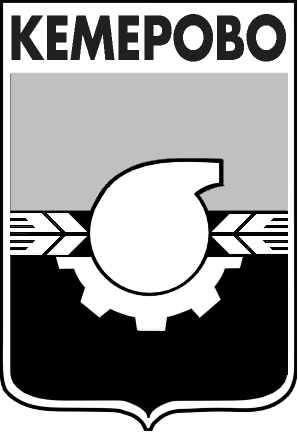 народных депутатовшестой созывпятьдесят первое заседаниеРЕШЕНИЕот 31.01.2020                                                                                             № 307Об отчете Главы города 
о результатах деятельности администрации города Кемерово 
в 2019 годуЗаслушав отчет Главы города И.В. Середюка о результатах его деятельности и деятельности администрации города Кемерово в 2019 году, руководствуясь Федеральным законом от 06.10.2003 № 131-ФЗ «Об общих принципах организации местного самоуправления в Российской Федерации», Уставом города Кемерово, Кемеровский городской Совет народных депутатовРЕШИЛ:1. Отчёт Главы города о результатах его деятельности и деятельности администрации города Кемерово в 2019 году принять к сведению.2. Опубликовать настоящее решение на сайте «Электронный бюллетень органов местного самоуправления города Кемерово» (электронный адрес в информационно-телекоммуникационной сети Интернет - pravo-kemerovo.ru)3. Настоящее решение вступает в силу с момента его подписания.4. Контроль за исполнением настоящего решения возложить 
на Председателя Кемеровского городского Совета народных депутатов Н.Н. Сенчурова.Председатель 
Кемеровского городскогоСовета народных депутатов					             Н.Н. Сенчуров